ALUNNO/A …………………………. CLASSE   3^……     data…………………………..VERIFICA DI SCIENZE e TECNOLOGIA1° QUADRIMESTRE1 -  Scrivi sotto a ogni disegno quale stato dell’acqua è raffigurato-------------------------------                          ------------------------------                   --------------------------------/32 – Completa con le parole adattedolce  -  fiumi    -    laghi    -    mari    -    nuvole    -    oceani    -    ghiacciai    -    falde    -    salata    -     nuvole    -    solido    -    liquido    -    calore    -    vapore    -    ghiaccio    -    indispensabile  -  animale -  vegetale. L’acqua si trova nei …………………, nei ………………, nei …………….., nelle ………..……., negli ……………….., nei …………………., nelle ………………. acquifere.Ogni organismo ……………………. e …………………… è prevalentemente composto di acqua. I tre quarti della superficie terrestre sono ricoperti di acqua.La maggior parte dell’acqua presente sul nostro pianeta è ………………., l’acqua utile per le piante e gli animali è l’acqua ………………….Le ………………. sono formate da acqua allo stato gassoso.Il ghiaccio è formato da acqua allo stato ………………….Il mare è formato da acqua allo stato …………………Il ghiaccio si trasforma in acqua con il ……………….L’ acqua si trasforma in ……………….. con il caloreL’ acqua si trasforma in ………………… con il freddoL’acqua è ………………………… alla vita sulla terra./183 - Colora le frecce di blu se è necessario il freddo, di rosso per il caldo			/4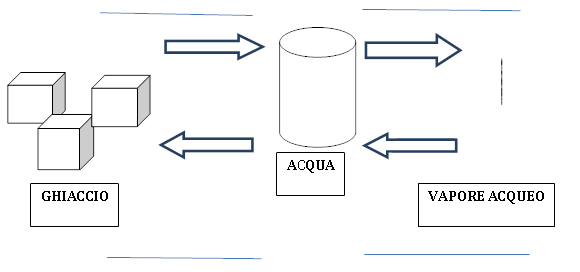 4 - Scrivi sulle righe al posto giusto le seguenti parole:					/45- Segna la risposta corretta/3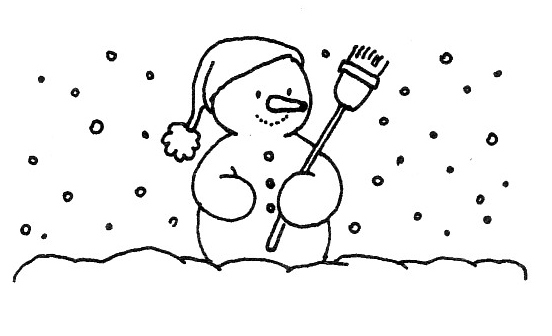 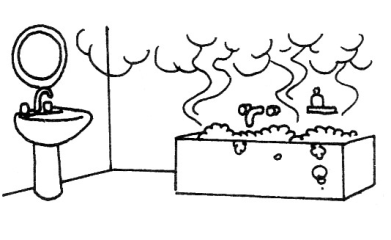 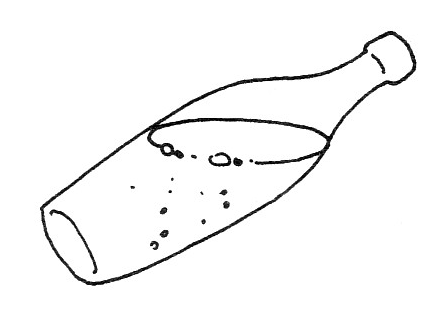 evaporazionecondensazionefusionesolidificazioneI tre stati dell’acqua sono:I tre stati dell’acqua sono:I tre stati dell’acqua sono:naturale, liscio, gassosoVapore, gas, liquidoSolido, liquido, gassosoL’evaporazione avviene:L’evaporazione avviene:L’evaporazione avviene:quando smette di piovereQuando c’è troppa acquaQuando l’acqua si trasforma in vaporeL’acqua che si condensa nell’atmosfera forma:L’acqua che si condensa nell’atmosfera forma:L’acqua che si condensa nell’atmosfera forma:le nuvoleIl ventoI lampi